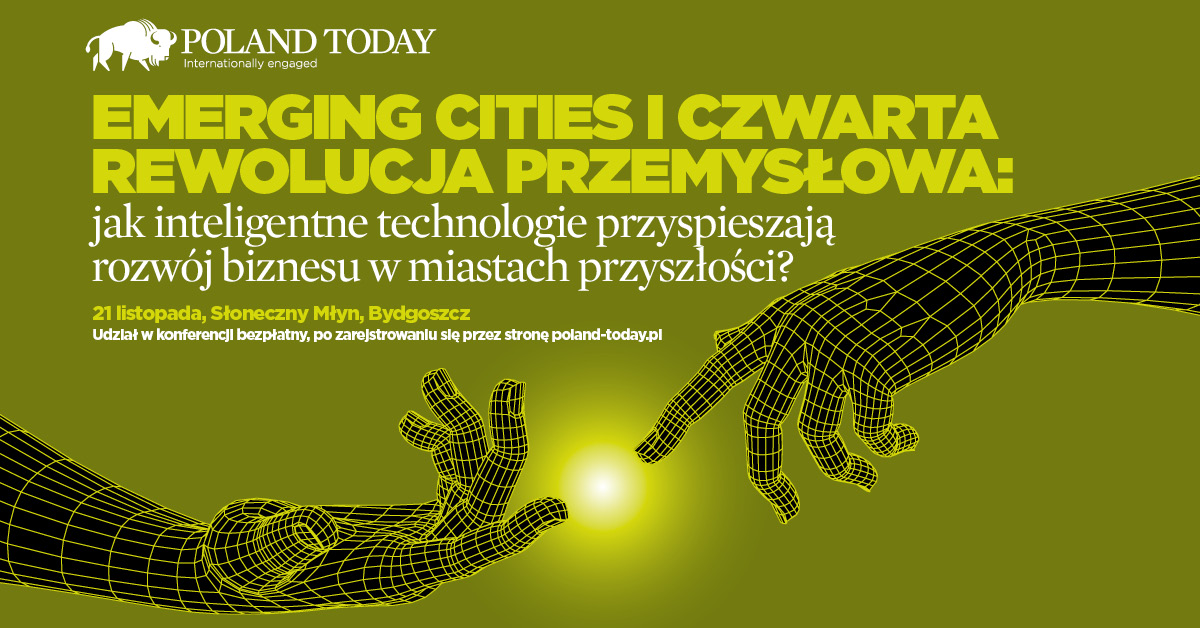 Emerging Cities: Bydgoszcz w obliczu czwartej rewolucji przemysłowejKonferencja – 21 listopada 2019 r. Hotel Słoneczny Młyn, ul. Jagiellońska 96Rewolucja przemysłowa nie jest już samą koncepcją lecz rzeczywistością. Bydgoszcz to miasto należące do grona miast wschodzących, tzw. „emerging cities”. To miasto, które dzięki spójnej i przemyślanej strategii rozwoju, umiejętności oceny swoich mocnych stron oraz aktywności ukierunkowanej na integrowanie świata biznesu, nauki i administracji zyskuje w oczach inwestorów oraz lokalnych przedsiębiorców.Bydgoska Agencja Rozwoju Regionalnego zaprasza na konferencję „Emerging Cities: Bydgoszcz w obliczu czwartej rewolucji przemysłowej”, która będzie okazją do szerokiej dyskusji wokół zjawiska transformacji technologicznej i wyzwań, które są z nią związane.Konferencja ma na celu pomóc wszystkim zainteresowanym stronom zaangażowanym 
w proces transformacji technologicznej w znalezieniu lepszych rozwiązań sprzyjających rozwojowi biznesu i społeczeństwa w miastach „rozwijających się”.Jakie wyzwania czekają firmy i miasta w dobie rewolucji przemysłowej 4.0? Automatyzacja, rynek pracowników, work-life balance – to tylko niektóre elementy. Organizatorem wydarzenia jest Poland Today International, partnerami strategicznymi są: Miasto Bydgoszcz oraz Bydgoska Agencja Rozwoju Regionalnego. Bezpłatna rejestracja na konferencję: https://poland-today.pl/event/emerging-cities-4ir/AGENDA KONFERENCJI: 10:30	Registration11:00	Welcome - Richard Stephens, Founder & Editor, Poland Today11:10	Keynote Speech: Navigating the 4th Industrial RevolutionAlec McCullie, Head of IoT & Industry 4.0, Atos (UK)11:30	Opening Presentation: 4th Industrial Revolution - new opportunities for emerging cities and their businessesElwira Justyna Pyk, Director of Business Process Automation (RPA), Postgraduate Studies at Kozminski University11:50	Case Study: Finding synergies between humans and robots in the workplaceMichał Wilczyński, Key Account Manager Robotic Process Automation, PIRXON12:00	Presentation: Smart industry and logistics as a growth engine for BydgoszczEdyta Wiwatowska, President, Bydgoszcz Regional Development Agency12:20	Panel Discussion: Growing businesses in emerging citiesPanelists include:Edyta Wiwatowska, President, Bydgoszcz Regional Development AgencyAndrzej Rosiński, President of the Board, Waimea HoldingMarcin Hajdul, Co-Founder & CEO, Nova TrackingPaweł Lulewicz, Vice President, Pomeranian Special Economic ZoneDariusz Mikołajewski, Director, Centre for Technology Transfer and Innovation, Kazimierz Wielki University in Bydgoszcz13:00	Networking Lunch13:40	Presentation: The Wellbeing 4.0 model - how to shape the work environment to build a competitive advantageEwa Stelmasiak, wellbeing thought leader, founder and owner of The Wellness Institute14:00	Breakout Session:  
1. Connectivity (logistics, supply chain, 5G)
2. Future of the workforce in emerging cities14:45	Key take-aways from the breakout sessions15:00	Panel Discussion: The investors viewMarcin Jaraczewski, Partner, LawmoreDorota Jagodzińska, Managing Director, Panattoni EuropeEliza Nowak, Manager, RandstadKonrad Dobrzyniecki, Senior Project Manager & 5G expert, Orange PolskaTomasz Mika, Head of Industrial, JLL Poland 15:45	Closing Remarks16:00	Networking CocktailKonferencja prowadzona będzie prowadzona w języku polskim i angielskim.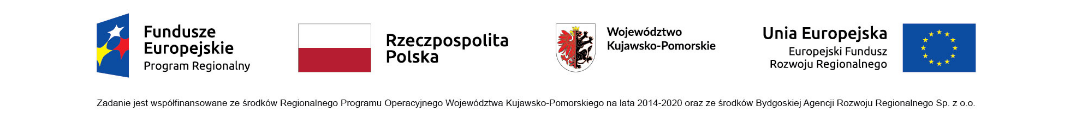 